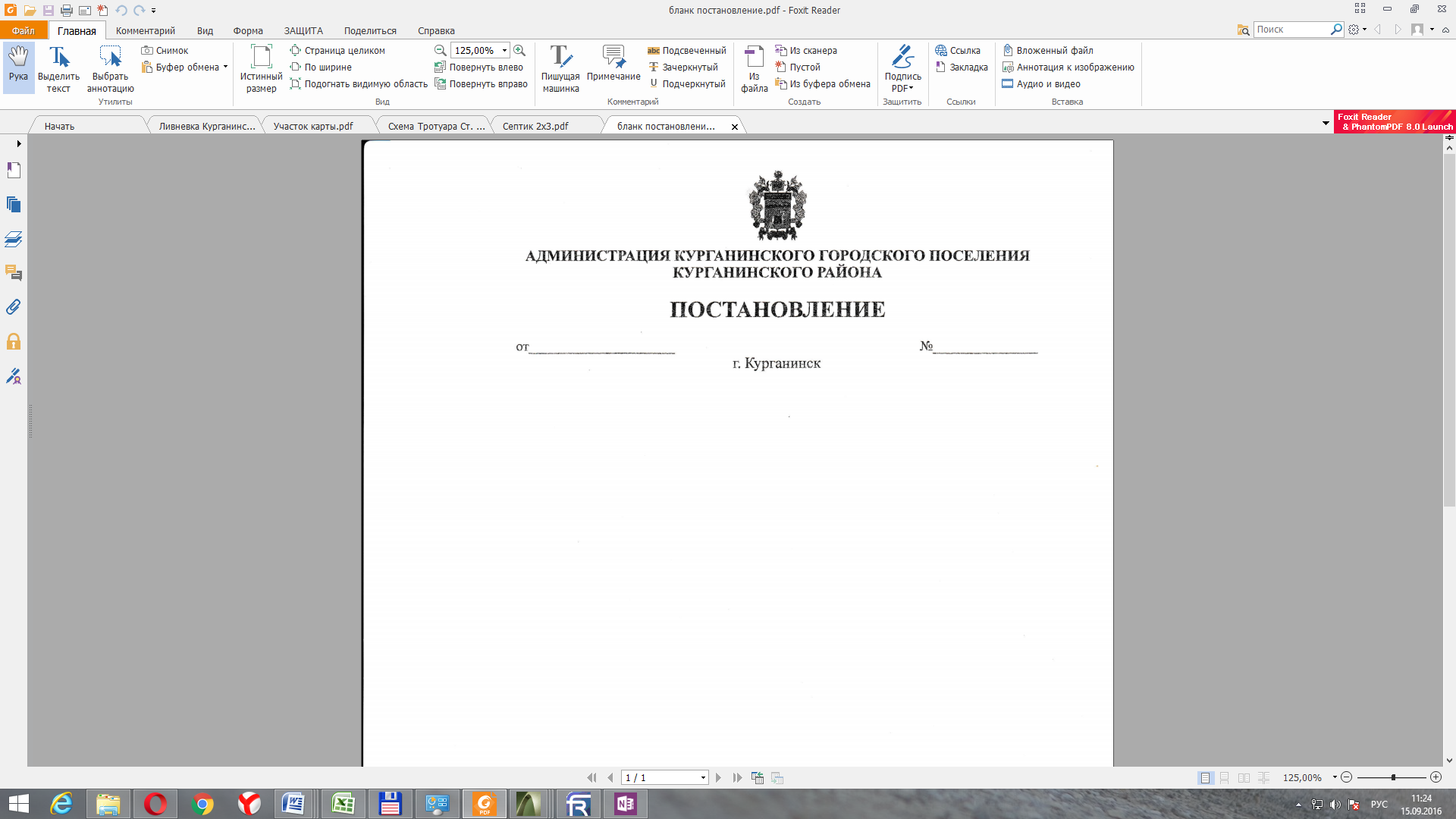   19.02.2018	106Об утверждении перечня должностей муниципальнойслужбы в администрации Курганинского городского поселения Курганинского района, при назначении на которые гражданеи при замещении которых муниципальные служащиеобязаны представлять сведения о своих доходах, об имуществе и обязательствах имущественного характера,а также сведения о доходах, об имуществе и обязательствахимущественного характера, своих супруги (супруга) и несовершеннолетних детейНа основании Федерального закона от 2 марта 2007 года № 25-ФЗ          «О муниципальной службе в Российской Федерации», Федерального закона     от 25 декабря 2008 года № 273-ФЗ "О противодействии коррупции", Указа Президента Российской Федерации от 18 мая 2009 года № 557                        «Об утверждении перечня должностей федеральной государственной службы, при назначении на которые граждане и при замещении которых федеральные государственные служащие обязаны предоставлять сведения о своих доходах, об имуществе и обязательствах имущественного характера, а также сведения     о доходах, об имуществе и обязательствах имущественного характера своих супруги (супруга) и несовершеннолетних детей», руководствуясь Уставом Курганинского городского поселения Курганинского района,                               п о с т а н о в л я ю:1. Утвердить прилагаемый перечень должностей муниципальной службы в администрации Курганинского городского поселения Курганинского района, при назначении на которые граждане и при замещении которых муниципальные служащие обязаны предоставлять сведения о своих доходах, об имуществе и обязательствах имущественного характера, а также сведения     о доходах, об имуществе и обязательствах имущественного характера своих супруги (супруга) и несовершеннолетних детей (прилагается).2. Признать утратившим силу постановление администрации Курганинского городского поселения Курганинского района от 10 апреля 2017 года № 328 «Об утверждении перечня должностей муниципальной службы в администрации Курганинского городского поселения Курганинского района, при назначении на которые граждане и при замещении которых муниципальные служащие обязаны представлять сведения о своих доходах, об имуществе и обязательствах имущественного характера, а также сведения о 2доходах, об имуществе и обязательствах имущественного характера, своих супруги (супруга) и несовершеннолетних детей».	3.  Опубликовать настоящее постановление в периодическом печатном средстве массовой информации органов местного самоуправления  Курганинского района «Вестник Курганинского городского поселения Курганинского района» и обеспечить его размещение на официальном сайте  администрации Курганинского городского поселения Курганинского района в информационно-телекоммуникационной сети «Интернет».4. Контроль за выполнением настоящего постановления возложить на заместителя главы Курганинского городского поселения Курганинского района А.А. Бахметьеву.5. Постановление вступает в силу со дня опубликования.   ПРИЛОЖЕНИЕ     УТВЕРЖДЕНпостановлением администрации  Курганинского городского поселения Курганинского района от_________№_________ПЕРЕЧЕНЬдолжностей муниципальной службыв администрации Курганинского городского поселения Курганинского района, при назначении на которые гражданеи при замещении которых муниципальные служащиеобязаны представлять сведения о своих доходах, об имуществе и обязательствах имущественного характера,а также сведения о доходах, об имуществе и обязательствахимущественного характера, своих супруги (супруга) и несовершеннолетних детейЗаместители главы Курганинского городского поселения Курганинского района; Начальники отделов;Заведующие сектором; Главные специалисты; Ведущие специалисты; Специалисты 1 категории;Начальник юридического отдела администрацииКурганинского городского поселения Курганинского района                                                                       И.С. ШарковаГлава Курганинского городского поселения Курганинского района       В.П. Руденко